RETROALIMENTACION 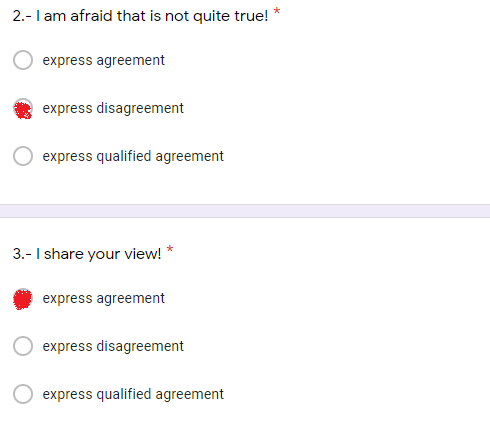 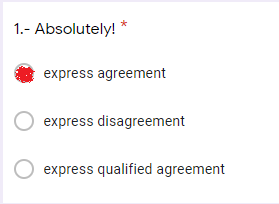 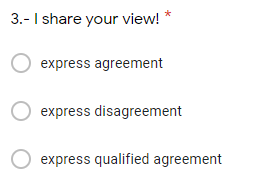 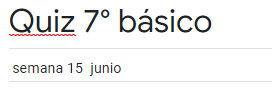 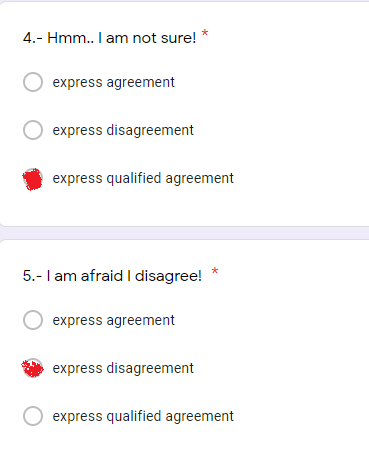 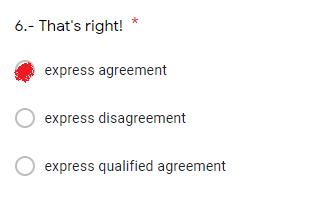 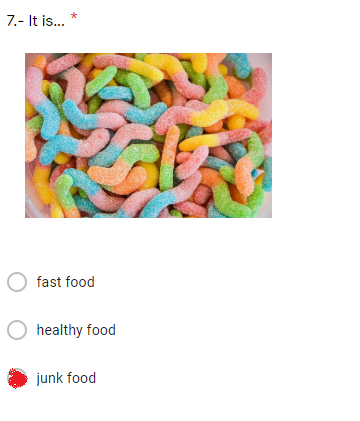 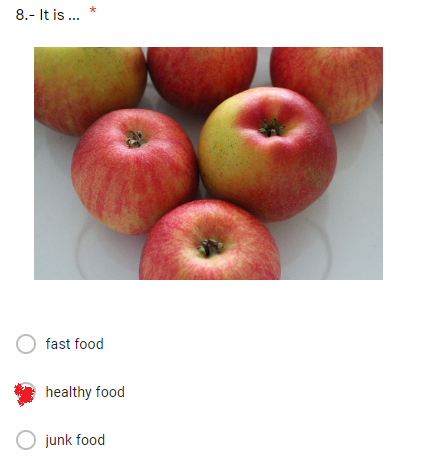 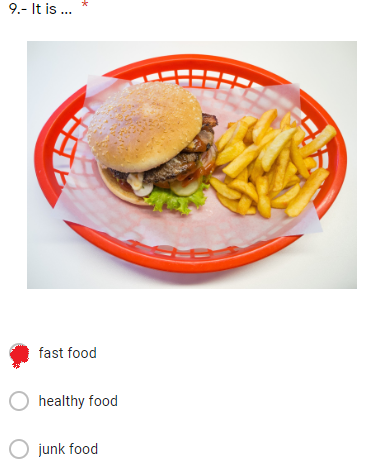 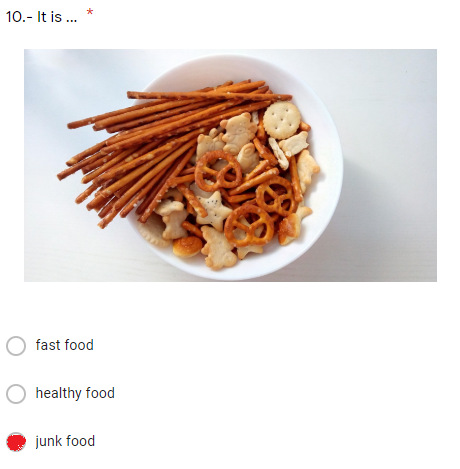 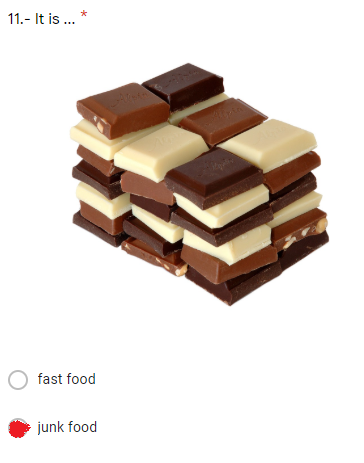 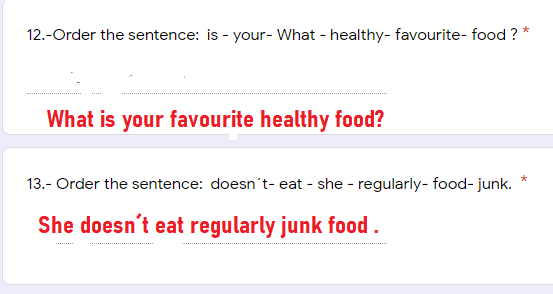 